UGANDA MANAGEMENT INSTITUTEPOSTGRADUATE DIPLOMA IN MONITORING AND EVALUATION (DISTANCE LEARNING)FACE TO FACE PROGRAMMEDME DL 2016/2017 Academic Year 6th Intake DME VI10-04-2017Module leaders:Okware Beric                            Sustainable Development					Namanya Anaclet                             Monitoring and Evaluation Principles			Quantitative Methods                     Kambugu Mayanja                      ActivityDate/TimeRoomIn ChargeMonday, 10/04/2017Monday, 10/04/2017Monday, 10/04/2017Monday, 10/04/2017DL Study Skills7.30 – 8.00 amDLD LabsMwogeza Resty, Dr. J BbuyeSustainable Development8.30 am – 5.00 pm  DLD LabsOkware Beric Martha OlwenyTuesday, 11/04/2017Tuesday, 11/04/2017Tuesday, 11/04/2017Tuesday, 11/04/2017Sustainable Development8.30 – 3.00 pm38Okware Beric/ Martha OlwenyM.E Principles and Perspectives3.00 am – 5.00 pm38Anaclet Namanya/Mukiibi  Wednesday, 12/04/2017Wednesday, 12/04/2017Wednesday, 12/04/2017Wednesday, 12/04/2017M.E Principles and Perspectives8.30am – 5.00 pm38Anaclet Namanya/Mukiibi Quantitative Methods8.30 am – 5.00 pm38Kambugu/OthienoThursday, 13/04/2017Thursday, 13/04/2017Thursday, 13/04/2017Thursday, 13/04/2017Friday, 26/10/2012Quantitative Methods8.30 – 3.00 pm38Kambugu/OthienoGOOD FRIDAY, 1404/2017GOOD FRIDAY, 1404/2017GOOD FRIDAY, 1404/2017GOOD FRIDAY, 1404/2017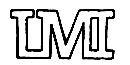 